                         Проект внесен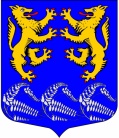 советом депутатов МО«Лесколовское сельское поселение»               СОВЕТ  ДЕПУТАТОВМУНИЦИПАЛЬНОГО ОБРАЗОВАНИЯ«ЛЕСКОЛОВСКОЕ СЕЛЬСКОЕ ПОСЕЛЕНИЕ»ВСЕВОЛОЖСКОГО МУНИЦИПАЛЬНОГО РАЙОНАЛЕНИНГРАДСКОЙ ОБЛАСТИЧЕТВЕРТОГО СОЗЫВА       РЕШЕНИЕ«_»___2021 года											№дер. Верхние ОселькиО признании утратившим силу решения совета депутатовот 10.02.2021 № 02 «Об утверждении Положения поосуществлению муниципального контроля за использованием и охраной недр при добыче общераспространенных полезныхископаемых, а также при строительстве подземных сооружений,не связанных с добычей полезных ископаемых, на территорииМО «Лесколовское сельское поселение»В соответствии с пунктом 3 статьи 5 Федерального закона от 11.06.2021 № 170-ФЗ «О внесении изменений в отдельные законодательные акты Российской Федерации в связи с принятием Федерального закона «О государственном контроле (надзоре) и муниципальном контроле в Российской Федерации», Федеральным законом от 06.10.2003 № 131-ФЗ «Об общих принципах организации местного самоуправления в Российской Федерации», Уставом муниципального образования «Лесколовское сельское поселение» Всеволожского муниципального района Ленинградской области совет депутатов принялРЕШЕНИЕ:1. Признать утратившим силу решение совета депутатов МО «Лесколовское сельское поселение» от 10.02.2021 № 02 «Об утверждении Положения по осуществлению муниципального контроля за использованием и охраной недр при добыче общераспространенных полезных ископаемых, а также при строительстве подземных сооружений, не связанных с добычей полезных ископаемых, на территории МО «Лесколовское сельское поселение».2. Настоящее решение вступает после его официального опубликования в газете «Лесколовские вести».  3.Контроль над исполнением решения возложить на постоянно действующую депутатскую комиссию по бюджету, предпринимательству, налогам, инвестициям и экономическому развитию, территориальному планированию, использованию земель и экологииГлава муниципального образования		       А.Л. Михеев                       